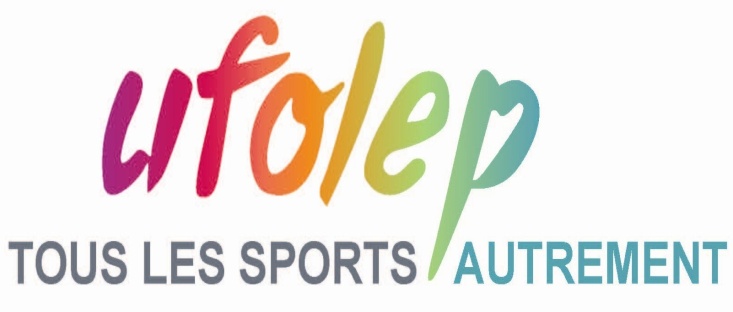 Commission Technique
District du Calasisis Basket Ball
Saison 2015/2016Commission Technique
District du Calasisis Basket Ball
Saison 2015/2016Commission Technique
District du Calasisis Basket Ball
Saison 2015/2016Commission Technique
District du Calasisis Basket Ball
Saison 2015/2016Commission Technique
District du Calasisis Basket Ball
Saison 2015/2016Commission Technique
District du Calasisis Basket Ball
Saison 2015/2016Commission Technique
District du Calasisis Basket Ball
Saison 2015/2016Commission Technique
District du Calasisis Basket Ball
Saison 2015/2016Commission Technique
District du Calasisis Basket Ball
Saison 2015/2016Commission Technique
District du Calasisis Basket Ball
Saison 2015/2016Commission Technique
District du Calasisis Basket Ball
Saison 2015/2016Commission Technique
District du Calasisis Basket Ball
Saison 2015/2016CALENDRIER 10/12 ANS              CALENDRIER 10/12 ANS              CALENDRIER 10/12 ANS              CALENDRIER 10/12 ANS              aller EQUIPESEQUIPESretour29/30 OCTASPC 1 / Lumbres 2ASPC 1 / Lumbres 210/11 DECPascal / ASPC 2Pascal / ASPC 2exempt Andres exempt Andres 5/6 NOVAndres / ASPC 1Andres / ASPC 17/8 JANVLumbres 2 / PascalLumbres 2 / Pascalexempt ASPC 2exempt ASPC 212/13 NOVAndres / ASPC 2Andres / ASPC 214/15 JANVASPC 1 / PascalASPC 1 / Pascalexempt lumbresexempt lumbres19/20 NOVLumbres 2 / AndresLumbres 2 / Andres21/22 JANVASPC 2 / ASPC 1ASPC 2 / ASPC 1Exempt PascalExempt Pascal3/4 DECPascal / AndresPascal / Andres28/29JANVASPC 2 / Lumbres 2ASPC 2 / Lumbres 2Exempt ASPC 1Exempt ASPC 1Reponsable du calendrier : BUTOR CHRISTIANReponsable du calendrier : BUTOR CHRISTIANReponsable du calendrier : BUTOR CHRISTIANReponsable du calendrier : BUTOR CHRISTIANReponsable du calendrier : BUTOR CHRISTIANReponsable du calendrier : BUTOR CHRISTIANReponsable du calendrier : BUTOR CHRISTIAN                                                        TEL : 06 27 60 06 53                                                        TEL : 06 27 60 06 53                                                        TEL : 06 27 60 06 53                                                        TEL : 06 27 60 06 53                                                        TEL : 06 27 60 06 53                                                        TEL : 06 27 60 06 53                                                        TEL : 06 27 60 06 53Email : m.beaugrand943@laposte.netEmail : m.beaugrand943@laposte.netEmail : m.beaugrand943@laposte.netEmail : m.beaugrand943@laposte.netEmail : m.beaugrand943@laposte.netEmail : m.beaugrand943@laposte.netEmail : m.beaugrand943@laposte.netLes feuilles de matchs sont à déposer à Mr Trolet  : 92 bis rue du vauxall 62100 Calais,Les feuilles de matchs sont à déposer à Mr Trolet  : 92 bis rue du vauxall 62100 Calais,Les feuilles de matchs sont à déposer à Mr Trolet  : 92 bis rue du vauxall 62100 Calais,Les feuilles de matchs sont à déposer à Mr Trolet  : 92 bis rue du vauxall 62100 Calais,Les feuilles de matchs sont à déposer à Mr Trolet  : 92 bis rue du vauxall 62100 Calais,Les feuilles de matchs sont à déposer à Mr Trolet  : 92 bis rue du vauxall 62100 Calais,Les feuilles de matchs sont à déposer à Mr Trolet  : 92 bis rue du vauxall 62100 Calais,pour le lundi matin ,les résultats à envoyer par mail si envoi des feuilles par pour le lundi matin ,les résultats à envoyer par mail si envoi des feuilles par pour le lundi matin ,les résultats à envoyer par mail si envoi des feuilles par pour le lundi matin ,les résultats à envoyer par mail si envoi des feuilles par pour le lundi matin ,les résultats à envoyer par mail si envoi des feuilles par pour le lundi matin ,les résultats à envoyer par mail si envoi des feuilles par pour le lundi matin ,les résultats à envoyer par mail si envoi des feuilles par la poste la poste la poste la poste la poste la poste la poste 